Harper College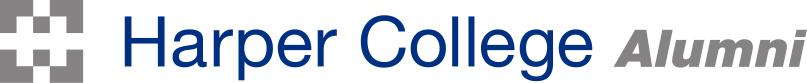 2024 Distinguished Alumni Award Nomination FormThe Nomination Form can also be accessed and submitted online at harpercollege.edu/alumniCRITERIA FOR NOMINATIONThe candidate attended Harper College and completed a minimum of 12 credit hours.The candidate has achieved success of an exceptional nature within their chosen field or profession.Through leadership, public service, philanthropy, and/or active volunteering, the candidate has made a positive impact in his/her community.The candidate agrees to accept the award at the Distinguished Alumni Awards Event to be held on Thursday, October 17, 2024.The candidate is willing to return to campus at least once within the year (in addition to accepting the award) to be a guest speaker and/or participate in a student engagement activity.*NOMINATION REQUIREMENTSNomination form must be completed and submitted by 5:00 p.m. (CST) on Monday, May 13, 2024 and must be accompanied by a current resume or bio.Nominees can self-nominate or be nominated by someone else.If self-nominating, at least two current letters of recommendation must be submitted.Additional supplementary materials may be submitted which support the nomination and highlight the applicant’s accomplishments and contributions (i.e. news articles, brochures, awards/honors, photos, etc.).*Harper College is open to discussing other ideas for involvement and/or potential student engagement activities when candidates are asked to accept the Distinguished Alumni Award.CANDIDATE INFORMATIONDate:Nominee Name:  Nominee Employer and Job Title:  Nominee Business Address:				Nominee Home Address:Business Phone:				Home/Cell Phone: 						Email:  	Dates Nominee Attended Harper College or Graduation Year: Major/Area(s) of Study:  Is Nominee a Harper Graduate:     Yes        No	   If yes, please provide associate degree name:  Did Nominee Receive a Certificate:    Yes        No	If yes, please provide certification program:  Please Describe How the Nominee Meets Each of the Following Criteria:Please provide a statement about how the nominee has achieved success of an exceptional nature in their chosen field or profession, including how they have demonstrated leadership in their field.  Include: 1) notable career moves, 2) important accomplishments and contributions, 3) professional affiliations and 4) honors or awards received.  Please be specific and use additional pages if needed. Please provide a statement about how the nominee has made a positive impact in the community through leadership, volunteering, philanthropy, and/or public service involvement. Please includes dates/timeframe of service. Please note if the community service impact made is through a career role or of a personal nature, or both.Please be specific and use additional pages if needed.  Contact Information of NominatorNominated By:  Relationship to nominee:Is nominee aware that you are nominating him/her?Nominator’s Employer and Job Title:  Nominator Business Address:		Nominator Home Address:Business Phone:				Home/Cell Phone:Fax:  						Email:Application will not be considered if incomplete.  Please submit nomination by Monday, May 13. Email additional supplementary material to alumni@hareprcollege.edu. Please email or send US Mail to:Harper College Educational FoundationATTN: Alumni Relations 1200 West Algonquin RoadPalatine, IL  60067-7398Phone: 847-925-6701Email: alumni@harpercollege.eduTotal Credit Hours Earned:_____________(to be completed internally)